Weaves of Wisdom Pajama DriveWeaves of Wisdom provided pajamas and slippers to the Pajama Drive to help benefit the following local non-profit Organizations:  Good Neighbor Alliance Shelter, Forgach House, Cochise County Children's Center, Care Net Pregnancy Center and Cochise County Praise Prison Ministry.

Members are:  Juanita Cotton, Berthe Simpson, LaVerne Jenkins, Minister Michele Cotton and Minister Arthur L. Parson.

"And whatsoever ye do in word or deed, do all in the name of the Lord Jesus, giving thanks to God and the Father by him." Colossians 3:17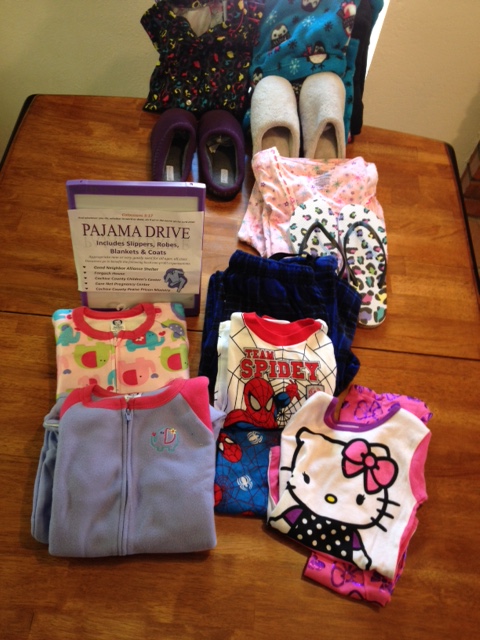 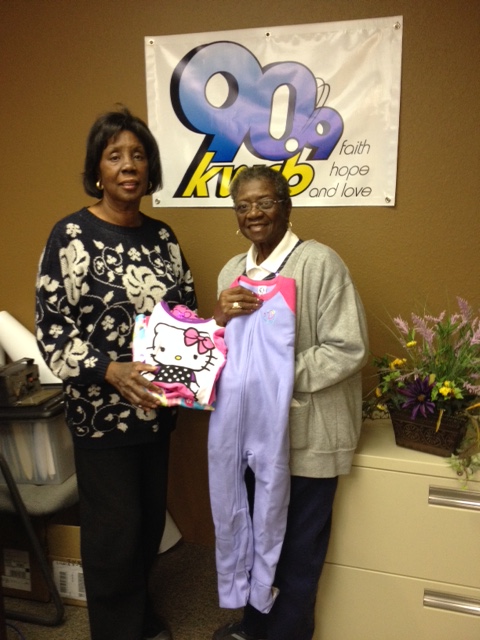 